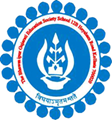 THE BGES SCHOOL (ICSE)	12B, HEYSHAM ROADKOLKATA- 700020LIST OF STUDENTS AND BOOKS OVERDUE FOR RETURN BEING CHARGED LATE FEES AS ON MONDAY 3rd Feb 2020.LIBRARIANNikhil Nandy03/02/2020ISSUE DATERETURN DATEBOOK NAMEREGN NO.STUDENT’S NAMECLASS06-01-202021-01-20205 JUNIOR CLASSICS3021BHAVYA KHATRIIV